Přílohy k diplomové práci „ERP systémy a jejich přínos pro mezinárodní obchod“Příloha 1. Počet nasazených All-in-One ERP systémů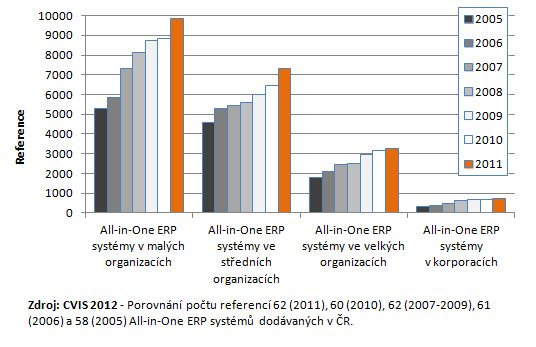 Příloha 2. Srovnání All-in-One a Best-of-Breed ERP systémů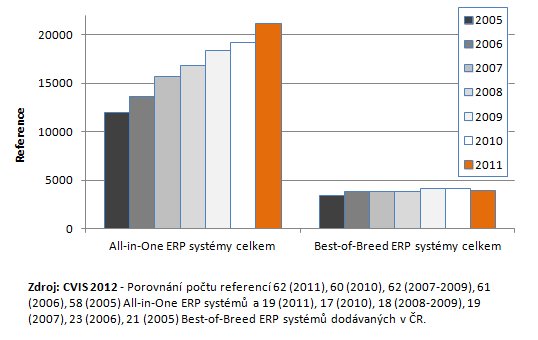 Příloha 3. Výsledky dotazníkuVýsledky projektů implementace ERP systému v podniku. Čísla poukazují na počet společnosti, které vybrali danou odpověď. V závorkách je uveden počet nadnárodních společností. Which of the following subsystems/modules your company has installed?How important were the following internal risk factors in the selection of the software?How important the following uncertainties and risks of business environment were in the selection process?Did you use the third-party consultants during the ERP software acquisition process?How important were different issues in ERP software selection process?Participation of different parties in ERP selection processSuccess of ERP software selectionSuccess of ERP software implementationSuccess of ERP software useRealization of business benefits in different areas of the companyRate on a scale from 1 (not important) to 5 (critically important) how important was the realisation of different ERP system functionalities during the selection. Finally, pleasе, rate on a scale from 1 (very bad) to 5 (very good) how well different functionalities are supported by the ERP system.Výsledky jsou zaokrouhleny do dvou desetinných míst.Příloha 4. Záznamy pohovorůPohovor č. 1Přeloženo z angličtiny. Nejmenovaná britská firma.Jakou pozici ve firmě obsazujete?Dělám finančního ředitele místní pobočky v Čechách.Jakou máte zkušenost s ERP?Na dané pozici jsem pouze rok, ale zkušenost s ERP mám mnohem delší. Téměř 10 let jsem v této společnosti a pořád měníme software. Instalace nového ERP systému je u nás téměř každoroční tradice. Se všemi jsem nepracoval, ale nějaké jsem zastihl, když jsem byl finanční manažer pohledávek. Účastnil jste se výběru ERP systému a/nebo projektu implementace? Pokud ano, jakou roli jste v projektu měl?Ano, letos jsme zaváděli nový systém a já jsem ten projekt řídil. Dřív jsem se účastnil pouze jako člen týmu, ale bylo to dvakrát. Systém vybírá vedení centrály, proto jsme se zabývali pouze instalací. Jaké důvody vedly Vaši firmu zavést a/nebo změnit ERP systém? My nejsme spokojení se stávajícím systémem, protože nakonec nebyl schopen pokrýt všechny kritické oblasti. Projekt nevešel do rozpočtu ani jsme nedodrželi stanovené termíny. Měli jsme obrovské problémy s integraci s ostatními našimi systémy, která se nakonec úplně nepodařila. Bylo to jasné, že aplikace nám nevyhovovala a budeme brzy instalovat novou.Považujete nabídku ERP softwaru za dostatečnou?Ano, na trhu je hodně vynikajících IT vývojářů. Jaké byli priority při výběru systému? Jaké jste si zvolily kritéria úspěšnosti projektu? Jak jsem říkal, pouze vedení centrály a případně ředitel regiónu vybírají ERP systém pro náš podnik. Pobočky do toho většinou nezasahují a pouze přijímají rozhodnutí shora. Prioritou, jako vždy, pro nás bylo co největší funkční pokrytí, a zároveň dodržení stanoveného rozpočtu a termínů. Měli jsme i stejná kritéria.Proč spokojenost nebo schopnosti zaměstnanců nehráli roli při výběru?Je to těžké vyhovět všem najednou, proto vždy hledáme rovnovážné řešení, abychom dosáhli stanovených cílů beze zbytečného zatížení pracovníků.Myslíte si, že by spokojenost zaměstnanců s ERP systémem mohla ovlivnit jejich fluktuaci ve firmě?Nemyslím si, že by aplikace, které používáme, měli nějaký zásadní vliv na spokojenost naších zaměstnanců. My měníme ERP systémy téměř každý rok a na některých pozicích lidí nevydrží ani ten rok. My máme přirozeně vysokou fluktuaci pracovníku a software to moc neovlivňuje. Naopak je pro ně výzvou, která některé z nich motivuje pečlivě studovat aplikaci, získávají tak konkurenční výhodu oproti svým kolegům.Jakých výsledků bylo dosaženo po implementaci? Byli v souladu s Vašimi očekáváními? Jak se změnil výkon podniku jako celku a jeho jednotlivých útvarů?Jak jsem již nastínil, náš poslední projekt nebyl vůbec úspěšný, a to z několika důvodů: za prvé, byl překročen rozpočet a nedodrženy termíny, za druhé, realizace účetnických funkcí, které jsme tak naléhavě potřebovali, nebyla uspokojivá, a za třetí, technická implementace softwaru dopadla špatně, proto jsem nemohli integrovat nový software se stávajícím. Kvůli špatné implementaci, výkon se skutečně zhoršil, jelikož lidé museli a stále musejí vynakládat svůj čas a zdroje na v podstatě zbytečnou věc, kterou po chvíli již nikdy neuvidíme. Oddělení financí mělo téměř dvoutýdenní prostoj, ale jiné útvary to nijak neovlivnilo. Očekávání se zcela nenaplnily, proto hledáme teď jiná řešení. K jakým organizačním změnám došlo v podniku?K žádným. Implementace nebyla úspěšná.Jak se podle Vás změnilo mezinárodní postavení firmy po zavedení ERP systému?Myslím si, že se nijak zásadně nezměnilo. Implementace nepřinesla žádné význačné výsledky, které by na to mohli teoreticky působit. Ovšem, projekt nebyl ani příliš ztrátový, měli jsme i horší případy (usmívá se). Kde je podle Vás prostor pro zlepšení procesu implementace ERP systému?Pro nás by bylo jednoznačně přínosné zajistit větší rozsah standardních funkcí, které by nevyžadovaly úpravy. Každá customizace zatěžuje projekt nejen nákladově, ale i technicky, což je pro náš rozkouskovaný systém mnohem důležitější. Pohovor č. 2Přeloženo z ukrajinštiny.Ukraine International AirlinesJakou pozici ve firmě obsazujete a jakou máte zkušenost s ERP?Dělám finanční manažerku závazků a jediná má zkušenost s ERP je implementace toho posledního projektu.Účastnil jste se výběru ERP systému a/nebo projektu implementace? Pokud ano, jakou roli jste v projektu měl?Zúčastnila jsem se projektu implementace ERP v minulém roce. Jsem tam byla pouze jako člen týmu a my jsme zaváděli nový celopodnikový systém.Jaké důvody vedly Vaši firmu zavést a/nebo změnit? Stát změnil pravidla podávání výkazů, které náš původní systém nebyl schopen zajistit. Potřebovali jsme náhradu s více funkcí.Považujete nabídku ERP softwaru za dostatečnou?Na lokálním trhu zřejmě ne, protože tady (na Ukrajině) převládají pouze velké mezinárodní dodavatele a malé místní prodejce nejsou zatím dostatečně velké a zralé. Museli jsem volit z toho, co bylo dostupné, a celkově jsme s výběrem spokojení až na několik nedostatků.Jaké byli priority při výběru systému? Jaké jste si zvolily kritéria úspěšnosti projektu?Ještě při výběru si vedení firmy stanovilo funkční a nákladový rámec. Další plánování bylo na nás, přesněji na týmu implementace, jehož součástí jsem byla v tu dobu. Nový systém by měl nabízet co nejširší funkční rámec a zároveň odpovídat standardům výkaznictví a dokumentace, přitom ne být přecpaný a složitý v použití. Stejně důležité při výběru byla charakteristika dodavatele, kterého jsme volily podle geografické blízkosti a odbornosti v odvětví. Takže systém měl nejen dodržovat stanovený rozpočet projektu, ale i ve finále poskytovat dostateční funkční rámec.Jakých výsledků bylo dosaženo po implementaci? Byli v souladu s Vašimi očekáváními? Jak se změnil výkon podniku jako celku a jeho jednotlivých útvarů?Implementace samotná byla velmi těžkopádná a nedosáhli jsme všechno, co plánovali. Projekt byl mimo rozpočet a nedodržel stanovené termíny. To byl první zásadní problém. Pak ten bývalý systém nevyhovoval naším potřebám, zejména požadavkům a standardům výkaznictví, které nepokryl ani ten nový, přestože stávající řešení poskytuje větší rozsah funkcí v oboru. Hlavním rozporem byla náročnost systému na uživatele, který měl projít masivním školením tohoto systému, než se k němu vůbec dostal. Dočasně nám to zkomplikovalo vnitřní procesy, ale obecně zavedení do provozu bylo úspěšné, protože získali jsme hodně očekávaných výhod v jiných funkčních oblastech, které byli taktéž důležité. K jakým organizačním změnám došlo v podniku?Došlo k propuštění administrativních pracovníků. Díky automatizaci účetních procesů odpadla potřeba v obrovském finančním útvaru. Téměř každý desátý pracovní byl nucen odejít. Jak se podle Vás změnilo mezinárodní postavení firmy po zavedení ERP systému?Samozřejmě se zlepšilo. Splnily jsme požadavky legislativy a díky modernějšímu systému jsme schopní efektivněji řídit provozní činnosti. Automatizace ve většině funkčních oblastí vyvolala zrychlení a zkvalitnění některých rutinních činností, což mělo za následek celkové zvýšení produktivity zaměstnanců a výkonu podniku jako celku. Dosáhli jsme úspor v administrativních a pracovních nákladech. To všechno dohromady zlepšuje naši image jako mezinárodního dopravce a posiluje naše postavení jak na lokálním, tak na mezinárodních trzích.Kde je podle Vás prostor pro zlepšení procesu implementace ERP systému?Jak jsem říkala implementace byla těžkopádná a náročná v použití. Zajištění lepší přípravy zaměstnanců pravděpodobně by zjednodušilo přechod na nový systém. Určitě bych rozšířila i nabídku standardních výkazů v systémů, které by nepotřebovali uzpůsobení. Náklady na podporu nejsou zrovna nízké.Pohovor č. 3Přeloženo z ukrajinštiny.Zhitomirskij maslozavod PAT Jakou pozici ve firmě obsazujete a jakou máte zkušenost s ERP?Jsem IT ředitelem již pět let a mám i osobní zkušenosti s ERP, mimo projekt v našem podniku. Měl jsem o nich docela dobrou představu ještě před zahájeném projektu implementace ERP.Účastnil jste se výběru ERP systému a/nebo projektu implementace? Pokud ano, jakou roli jste v projektu měl?Ano, jsem ten projekt řídil z naší strany (firmy). Jaké důvody vedly Vaši firmu zavést a/nebo změnit ERP systém? Přirozený růst podniku vyvolal potřebu v modernějším podnikovém systému s větším rozsahem funkcí. Potřebovali jsme efektivní a jednoduchý celopodnikový systém, který nám dovolí dosáhnout zlepšení v klíčových oblastech podniku. Navíc, na mezinárodních trzích je striktnější dodržování standardů, proto jsme chtěli software, který by tyto zásady dokumentace dodržoval. Považujete nabídku ERP softwaru za dostatečnou?Ano, myslím si, že současná nabídka je docela různorodá a pokrývá potřeby podniků různých velikosti a odvětví. Je možné vybrat to, co se nejvíce hodí potřebám Vašeho firmy, a pak to ještě přizpůsobit během implementace. Je nutné ale nejen předpovědět potřebu v těchto změnách, ale i důkladně promyslet funkční a technickou stranu změny, aby výsledek byl uspokojivý.Jaké byli priority při výběru systému? Jaké jste si zvolily kritéria úspěšnosti projektu?Hlavním záměrem implementace ERP byla automatizace vybraných podnikových činností, jako např. tvorba objednávek a sdílení informace v rámci dodavatelského řetězce. Proto jsme se zaměřily na funkční a technickou stranu projektu. Nejdůležitější pro nás bylo dosažení pokrytí potřebného funkčního rámce, až pak se zvažovali náklady, složitost implementace a použití. Neznamená to, že jsme neusilovali o dodržení rozpočtu, jenže to nebylo naší prioritou.  Jakých výsledků bylo dosaženo po implementaci? Byli v souladu s Vašimi očekáváními? Jak se změnil výkon podniku jako celku a jeho jednotlivých útvarů?Implementace byla zdlouhavým procesem, a nakonec dopadla špatně. V průběhu projektu jsme naráželi na problémové situace, které podpora dodavatele ERP nebyla schopná delší dobu vyřešit. Projekt se nevešel do rozpočtu a rozvrhu projektu, nemluvě o nedodělaných mezerách v systému, které dolaďujeme doposud. Velmi problematická implementace náročného v použití systému spolu s nerealizovanými výhody v takových oblastech, jako např. výkaznictví a elektronická výměna dat, nebyly součástí naších očekávání. Musím říct, že celkově se podniku daří lépe díky automatizaci některých činností, ale musím vynakládat značné zdroje, abychom napravili chyby, kterých jsme se dopustili při instalaci systému.K jakým organizačním změnám došlo v podniku?Byly propuštěny přibližně 10 % zaměstnanců výrobního oddělení a částečně také v administrativě.Jak se podle Vás změnilo mezinárodní postavení firmy po zavedení ERP systému?Díky novým možnostem softwaru možná se v budoucnu zlepší, ale pochybují, že se to teď nějak zásadně změnilo po zavedení systému do provozu. Stále obsahuje řadu chyb, které nám komplikují život, ale přináší očividné výhody v účetnictví a řízení zásob. Výsledek je nejednoznačný, pořád musíme stabilizovat systém. Jakmile to dotáhneme uspokojivé úrovně, pak můžeme mluvit o zlepšení image či konkurenčního postavení v mezinárodním prostředí.Kde je podle Vás prostor pro zlepšení procesu implementace ERP systému?Prostor pro zlepšení vidím určitě v doladění funkcí softwaru. Pokud by poskytovali širší funkční rámec, zejména ve výkaznictví, moc by to zrychlilo a usnadnilo proces implementace, alespoň v našem podniku. Mohli jsme také lépe promyslet technickou stránku požadovaných změn, jelikož jsme asi příliš spoléhali na podporu ze strany dodavatele. Neměli bychom pak nečekaně obrovské překročení rozpočtu a nedodržení všech možných termínů.SubsystemYesNoManagerial accounting12 (2)4 (1)Material management13 (2)3 (1)Financial accounting15 (3)1Sales, distribution and marketing13 (2)3 (1)Manufacturing management7 (2)9 (1)Capital asset management8 (3)8Electronic commerce016 (3)Human resource management214 (3)Customer relationships management3 (1)13 (2)FactorImportanceImportanceImportanceImportanceImportanceImportanceFactorNot at all important1234Very important5Not relevant/Don’t knowSustainability of project schedule2 (1)59 (2)Sustainability of project budget35 (1)8 (2)Sustainability of project personnel1 (1)148 (2)2Competence of users and their abilities2 (2)1175 (1)Impact of the software on personnel satisfaction2 (1)23 (1)6 (1)3Project’s change management 213 (1)75 (2)Impact of the software on company’s way of doing business187 (3)Management support and resources allocated to the project12 (1)58 (2)FactorImportanceImportanceImportanceImportanceImportanceImportanceFactorNot at all important12 34Very important5Not relevant/Don’t knowHarshness of competitive environment in the industry2 (1)14 (1)54 (1)Changes in the legislation7 (1)52 (1)2 (1)Demands of large customers3 (2)254 (1)2Demands of suppliers 2 (1)822 (1)1 (1)YesNoDuring selection4 (2)12 (1)During implementation10 (3)6FactorImportanceImportanceImportanceImportanceImportanceImportanceFactorNot at all important1234Very important5Not relevant/Don’t knowImprovement of effectiveness and developments of operations in following areas:Improvement of effectiveness and developments of operations in following areas:Improvement of effectiveness and developments of operations in following areas:Improvement of effectiveness and developments of operations in following areas:Improvement of effectiveness and developments of operations in following areas:Improvement of effectiveness and developments of operations in following areas:Improvement of effectiveness and developments of operations in following areas:Analytics and support of managerial decisions111 (1)56 (2)2Customer relationship management1 (1)135 (1)33 (1)Managerial accounting2244 (1)4 (2)Material management134 (1)7 (2)1Financial accounting12255 (3)1Sales, distribution, and marketing1 (1)1462 (1)2 (1)Manufacturing management31 (1)32 (1)6 (1)Capital asset management6214 (3)3Electronic commerce727 (3)Human resource management321118 (3)Cost savings:Cost savings:Cost savings:Cost savings:Cost savings:Cost savings:Cost savings:Savings in labour costs1236 (1)4 (2)Savings in long term IT costs2 (1)1 (1)256 (1)Savings in administrative costs1324 (1)5 (2)Savings in continuous costs24 (1)66 (2)Features of ERP system:Features of ERP system:Features of ERP system:Features of ERP system:Features of ERP system:Features of ERP system:Features of ERP system:Price of the software36 (1)7 (2)Reporting features and support for decision making2 (1)45 (1)5 (1)Integrability to the company’s own systems1 (1)346 (1)2 (1)Integrability to systems outside the company13 (1)542 (1)1 (1)Adaptability and flexibility of the software1 (1)2 (1)256 (1)Specialization of the software on the company’s industry5 (2)323 (1)21Ease of implementation1 (1)375 (2)Training and support services12 (1)364 (2)Possibilities to influence product development2 (1)454 (2)1Continuity of the software’s product development16 (1)9 (2)Ease of use4 (1)57 (2)Modifiability1 (1)1374 (2)Business benefits gained by using the software:Business benefits gained by using the software:Business benefits gained by using the software:Business benefits gained by using the software:Business benefits gained by using the software:Business benefits gained by using the software:Business benefits gained by using the software:Improvement of competitive position on international market1249 (3)Impact to company’s image1245 (1)4 (2)Attainment of new customer groups and reinforcement of current relationships  2 (1)45 (1)23 (1)Simplification of internal processes required to enter new markets (e.g. customization of products and preparation of new company)4 (1)32 (1)33 (1)1New ways of working enabled by the software235 (1)6 (2)Support of geographically dispersed business operations and locations 6 (2)42 (1)4Improved support for operating a chain of stores6 (1)5113 (2)Possibility to operate in industry portal4 (2)35 (1)111Vendor characteristics:Vendor characteristics:Vendor characteristics:Vendor characteristics:Vendor characteristics:Vendor characteristics:Vendor characteristics:Geographical location11356 (3)Competence of vendor’s staff17 (1)8 (2)Image123 (1)64 (2)Vendor’s international presence2 (1)35 (1)4 (1)2 (1)References in the field of industry1 (1)8 (1)7 (1)Sales support from vendor:Sales support from vendor:Sales support from vendor:Sales support from vendor:Sales support from vendor:Sales support from vendor:Sales support from vendor:Perceived competence and commitment of vendor’s staff26 (1)7 (2)1The completeness of received tenders14 (1)74 (2)Product demonstrations arranged by the vendor114 (2)54 (1)1Reference visits to companies using vendor’s software1 (1)2445 (2)Other factors:Other factors:Other factors:Other factors:Other factors:Other factors:Other factors:Limited choice of software in the company’s field of industry123 (1)19 (2)Recommendations made by concern/parent company23 (1)11 (2)Demands of large customers and/or suppliers5 (2)22 (1)7Company’s own analysis of available options13 (1)64 (2)2PartiesYesNoConcern/parent company5 (1)11 (2)Partners/clients3 (1)13 (2)The unit/company itself14 (3)2FactorResultResultResultResultResultResultFactorVery bad1234Very good5Not relevant/Don’t knowAdequate information was available when the selection was made12 (1)43 (2)6Requirements set by the company’s business environment were sufficiently taken into consideration when the selection was made11 (1)5 (1)32 (1)4Different company units/divisions participated widely enough during the selection1 (1)231 (1)5 (1)4All important issues were taken into consideration when the selection was made 3 (1)6 (1)1 (1)15FactorResultResultResultResultResultResultFactorVery bad1234Very good5Not relevant/Don’t knowSchedule1 (1)3 (2)3324Budget4 (2)2 (1)334Technical implementation35 (2)314FactorResultResultResultResultResultResultFactorVery bad1234Very good5Not relevant/Don’t knowEase of use24 (2)4 (1)24Reliability13 (1)3 (1)54Integrability to company’s own systems13 (1)3 (1)4 (1)32 (1)Integrability to system’s outside the company1254 (1)22 (2)FactorResultResultResultResultResultResultFactorVery bad1234Very good5Not relevant/Don’t knowAnalytics and support of managerial decisions14 (2)31 (1)16Customer relationship management1213 (3)Managerial accounting12 (2)221 (1)8Material management12 (1)418 (2)Financial accounting16 (2)3 (1)6Sales, distribution, and marketing34 (1)18 (2)Manufacturing management12 (1)211 (2)Capital asset management15 (3)10Electronic commerce16 (3)Human resource management1114 (3)FunctionImportanceImplementation result Access to all data in real time4,754,63Access from mobile devices3,252,00Reporting features and support for decision making3,752,00Support of international business documentation and reporting standards4,632,75Support of different currencies and languages4,634,75Sequential consistency of business processes4,753,5Tracking of financial flows4,383,25Managerial accounting 4,883,38Company set-up (e.g. for starting a new subsidiary)1,53,63Item tracking4,503,00Item returns4,503,50Item customizations4,253,00Data security4,633,88User access set-up3,54,00Document approval workflow set-up 2,632,5Sharing additional information (e.g. with the use of comments)4,004,5Integrability to other information systems of the company3,003,38Support of analytics tools such as Power BI1,52,13Support of customer relationship management 1,001,00Support of EDI (Electronic Data Interchange)4,252,00Ease of implementation3,671,63Ease of use4,252,75Ease of system configuration without vendor support services (by users themselves)4,383,00